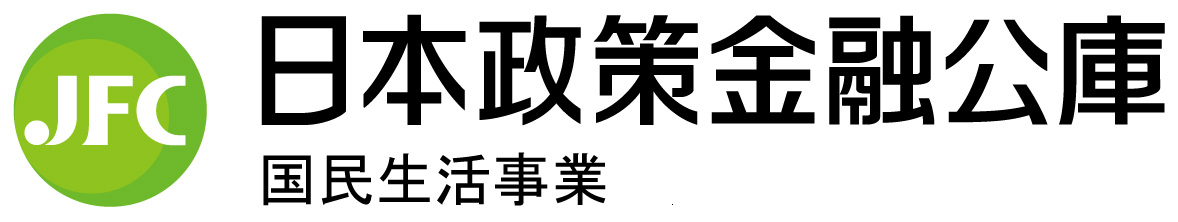 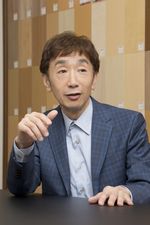 FAXでも申込受付をしております（番号にお間違えがないようにご注意ください）。‘‘経営課題解決’’セミナー㏌浜松　参加申込書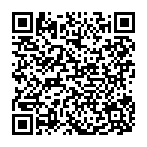 WEBでお申込みの方：下記URL又は二次元ｺｰﾄﾞから、お申込みください。https://krs.bz/jfc_seminar/m/hamamatsu3007keieikadai 　又はFAXでお申込みの方：参加申込書に必要事項をご記入の上、下記の番号にご返信ください。【送信先：日本政策金融公庫浜松支店国民生活事業】FAX番号　　   　 ０５３－４５４－３４２１メールでお申込みの方：メール本文に参加申込書と同内容を記載のうえ下記アドレスへご送信下さい。　E-mail：knhamamatsu@jfc.go.jp下記の事項をご記入の上、送信してください。　　　　　　　　　　　　　　　　　　　　　申込日　　　　年　　　　月　　　　日【会　場】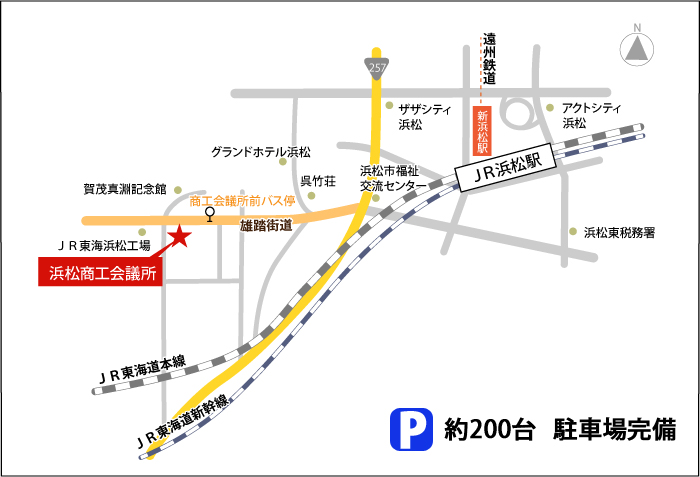 （ふりがな）ご氏名生年月日：大・昭・平　　　　年　　月　　日生年月日：大・昭・平　　　　年　　月　　日生年月日：大・昭・平　　　　年　　月　　日性別男・女ご住所〒〒〒〒〒電話番号（自宅）　　　　　－　　　　　－（携帯）　　　　　－　　　　　－E-mail　　　　　　　　　　 　@　　　　　　　　　　 　@　　　　　　　　　　 　@業　　　種（任意）創業年月   　平成　　　　年　　　　月   　平成　　　　年　　　　月   　平成　　　　年　　　　月今回のセミナーを何でお知りになりましたか？今回のセミナーを何でお知りになりましたか？今回のセミナーを何でお知りになりましたか？今回のセミナーを何でお知りになりましたか？今回のセミナーを何でお知りになりましたか？今回のセミナーを何でお知りになりましたか？